PAGINA DE TRANSPARENCIA DEL MUNICIPIO DE VILLA CORONA JALISCO CON LA SIGUIENTE LIGA:http://www.villacorona.gob.mx/transparencia/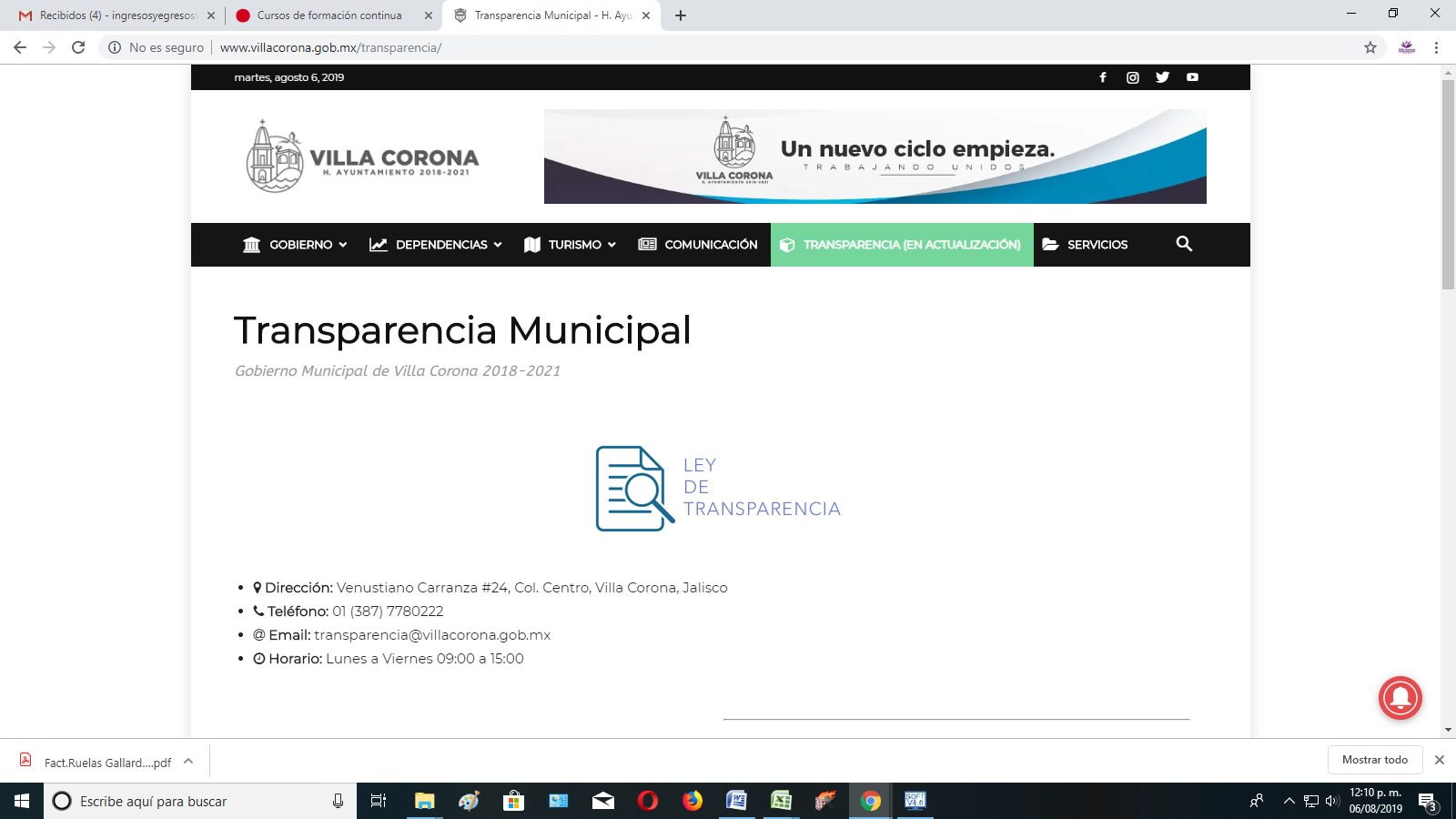 